АДМИНИСТРАЦИЯ МУНИЦИПАЛЬНОГО ОБРАЗОВАНИЯ«НОВОДУГИНСКИЙ РАЙОН» СМОЛЕНСКОЙ ОБЛАСТИПОСТАНОВЛЕНИЕот ___________№ _____О внесении изменения в Порядок проведения открытых торгов в форме аукциона по продаже земельных участков, находящихся в муниципальной собственности, или аукциона на право заключения договоров аренды земельных участков, находящихся в муниципальной собственности муниципального образования «Новодугинский район» Смоленской областиВ соответствии с Земельным кодексом Российской Федерации, руководствуясь Уставом муниципального образования «Новодугинский район» Смоленской области (новая редакция)Администрация муниципального образования «Новодугинский район» Смоленской области п о с т а н о в л я е т:1. Внести в Порядок проведения открытых торгов в форме аукциона по продаже земельных участков, находящихся в муниципальной собственности, или аукциона на право заключения договоров аренды земельных участков, находящихся в муниципальной собственности муниципального образования «Новодугинский район» Смоленской области, утвержденный постановлением Администрации муниципального образования «Новодугинский район» Смоленской области от 11.06.2015 № 96 следующее изменение:1.1. В пункте 3 Порядка слова «Главы Администрации муниципального образования» заменить словами «Главы муниципального образования»;1.2. Пункт 13 Порядка изложить в следующей редакции:«Уполномоченный орган не вправе требовать представление иных документов, за исключением документов, указанных в пункте 11 настоящего Порядка. Уполномоченный орган в отношении заявителей - юридических лиц и индивидуальных предпринимателей запрашивает сведения о заявителе, содержащиеся соответственно в едином государственном реестре юридических лиц и едином государственном реестре индивидуальных предпринимателей, с использованием единой системы межведомственного электронного взаимодействия в федеральном органе исполнительной власти, осуществляющем государственную регистрацию юридических лиц, физических лиц в качестве индивидуальных предпринимателей».2. Опубликовать настоящее постановление в Новодугинской районной газете «Сельские зори».3. Настоящее постановление разместить на официальном сайте Администрации муниципального образования «Новодугинский район» Смоленской области в сети Интернет по адресу: http://novodugino.admin-smolensk.ru.4. Контроль за исполнением настоящего постановления возложить на заместителя Главы муниципального образования «Новодугинский район» Смоленской области Л.П. Филиппову, заместителя Главы муниципального образования «Новодугинский район» Смоленской области – управляющего делами Л.П. Иванову.Глава муниципального образования«Новодугинский район» Смоленской области                                           В.П. Муханов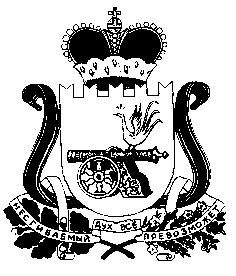 